                                            TRƯỜNG TIỂU HỌC Y JUTMA TRẬN ĐỀ KIỂM TRA KHOA HỌC  HỌC KÌ II  LỚP 4- NĂM HỌC :  2019  -  2020ĐỀ KIỂM TRA ĐỊNH KÌ  HỌC KÌ II - NĂM HỌC:2019 – 2020MÔN  : KHOA HỌC  LỚP 4 khoanh vào trước câu trả lời đúng( từ câu 1 ;2;3; 4)Câu 1: Nguyên nhân làm không khí bị ô nhiễm:  ( 1 Điểm )M1A. Mùi hôi thối từ rác thải.B.. Do khói, bụi, vi khuẩn và khí độc.C. Do xác động vật chết, phân hủy.D. Do kênh, rạch, sông, hồ bị ô nhiễmCâu 2: Tiếng ồn ảnh hưởng đến sức khỏe con người như thế nào? ( 1 Điểm )M1A. Gây mất ngủ , ăn không ngon, đi lại khó khănB. Điếc lỗ tai, mờ mắt , đi lại khó khănC. Gây mất ngủ, đau đầu, có hại cho tai, suy nhược thần kinhD. Chỉ ảnh hưởng đến trẻ em và người già.Câu 3: Nhiệt độ cơ thể của người khỏe mạnh vào khoảng: ( 1 Điểm )M1A. 100C                    B. 480C                     C. 370C            D. 1000CCâu 4: Động vật ăn gì để sống: ( 1 Điểm )M2A. Ăn các loại động vật và uống nướcB. Ăn các loại  thực vật và uống nướcC. Chỉ ăn lá cây và uống nướcD. Tùy loài động vật mà có nhu cầu về thức ăn khác nhauCâu 5: Đúng ghi Đ, sai ghi S vào ô trống trước các ý sau: ( 1 Điểm )M2 Con người làm ra ánh sáng nhân tạo nên không cần ánh sáng mặt trời.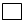  Nhiệt độ chỉ ảnh hưởng đến sự sinh sản của động vật. Các loài cây khác nhau có nhu cầu về nước khác nhau. Chí có động vật kiếm ăn vào ban ngày mới cần ánh sáng.Câu 6: Điền vào chỗ trống cho phù hợp( 1 Điểm )M2Ánh sáng mặt trời giúp chúng ta có…………………., ………………......................và …………………………… Nhờ ánh sáng mà chúng ta cảmnhận được tất cả ……………………………………..............................................Câu 7: Điền thông tin vào cột B cho phù hợp với cột A :( 1 Điểm )M3Câu 8: Vẽ mũi tên và hoàn thành sơ đồ trao đổi chất ở động vật sau: ( 1 Điểm )M3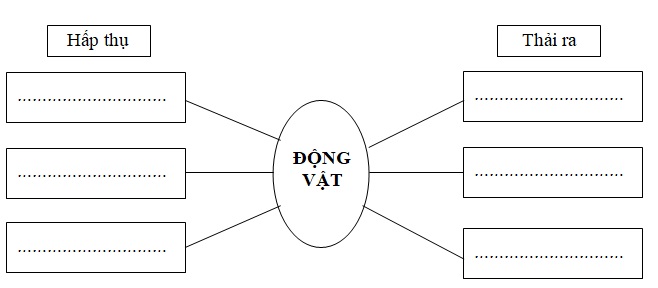 Câu 9: Sự trao đổi thức ăn của thực vật diễn ra như thế nào? ( 1 Điểm )M3………………………………………………………………………….....................Câu 10: Ngôi trường em đang học có những tiếng ồn nào? Để hạn chế tiếng ồn trong ngôi trường đang học, em nên làm gì? ( 1 Điểm )M4....................................................................................................................................                                                                             Cư Bao , ngày 22 tháng 06  năm 2020Duyệt BGH                           Khối trưởng                                  Giáo viênVũ Thị Hiền                           Bùi Thị Chi                              Trịnh Thị ToanĐÁP ÁN ĐỀ THI CUỐI HỌC KÌ II MÔN KHOA HỌC LỚP 4.Năm học: 2019 – 2020Mỗi câu đúng 1 điểmCâu 6: Thứ tự cần điền thức ăn, sưởi ấm, cho ta sức khỏe, vẻ đẹp của thiên nhiên (1 điểm)Câu 7: mỗi ý đúng 0,25 điểmCâu 8: Vẽ mũi tên và hoàn thành sơ đồ trao đổi chất ở động vật sau ( 1 điểm)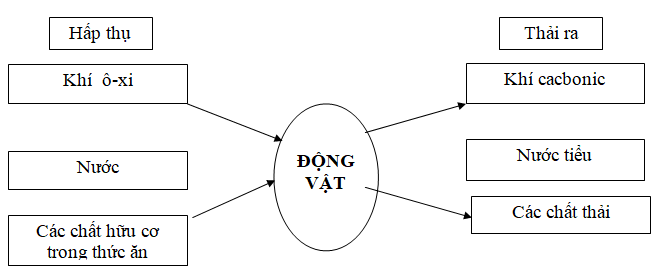 Câu 9: Sự trao đổi thức ăn của thực vật diễn ra như thế nào? (Mỗi ý 0,5đ)Dưới ánh sáng mặt trời, thực vật sẽ:- Hấp thụ khí cacbonic, nước và chất khoáng- Thải ra khí oxi, hơi nước và các chất khoáng khácCâu 10. Ngôi trường em đang học có những tiếng ồn nào? Để hạn chế tiếng ồn trong ngôi trường đang học, em nên làm gì? (1 điểm)Tiếng ồn: la hét, chạy giỡn….Hạn chế: đi nhẹ, nói khẽ..                                                                           Thứ .....ngày........tháng ... năm 2020Trường: Tiểu học Y Jut                                ĐỀ KIỂM TRA CUỐI HỌC KỲ IIHọ và tên:..........................                                       Môn: Khoa học Lớp: 4A........                                                            Thời gian: 40 PhútKhoanh vào trước câu trả lời đúng  Câu 1: Nguyên nhân làm không khí bị ô nhiễm:  ( 1 Điểm )A. Mùi hôi thối từ rác thải.B.. Do khói, bụi, vi khuẩn và khí độc.C. Do xác động vật chết, phân hủy.D. Do kênh, rạch, sông, hồ bị ô nhiễmCâu 2: Tiếng ồn ảnh hưởng đến sức khỏe con người như thế nào? ( 1 Điểm A. Gây mất ngủ , ăn không ngon, đi lại khó khănB. Điếc lỗ tai, mờ mắt , đi lại khó khănC. Gây mất ngủ, đau đầu, có hại cho tai, suy nhược thần kinhD. Chỉ ảnh hưởng đến trẻ em và người già.Câu 3: Nhiệt độ cơ thể của người khỏe mạnh vào khoảng: ( 1 Điểm )A. 100C                    B. 480C                     C. 370C            D. 1000CCâu 4: Động vật ăn gì để sống: ( 1 Điểm )A. Ăn các loại động vật và uống nước             B. Ăn các loại  thực vật và uống nướcC. Chỉ ăn lá cây và uống nước                         D.Tùy loài động vật mà có nhu cầu về thức                                   ăn khácCâu 5: Đúng ghi Đ, sai ghi S vào ô trống trước các ý sau: ( 1 Điểm ) Con người làm ra ánh sáng nhân tạo nên không cần ánh sáng mặt trời. Nhiệt độ chỉ ảnh hưởng đến sự sinh sản của động vật. Các loài cây khác nhau có nhu cầu về nước khác nhau. Chí có động vật kiếm ăn vào ban ngày mới cần ánh sáng.Câu 6: Điền vào chỗ trống cho phù hợp( 1 Điểm )Ánh sáng mặt trời giúp chúng ta có…………………., ………………......................và …………………………… Nhờ ánh sáng mà chúng ta cảmnhận được tất cả ……………………………………..............................................Câu 7: Điền thông tin vào cột B cho phù hợp với cột A :( 1 Điểm )Câu 8: Vẽ mũi tên và hoàn thành sơ đồ trao đổi chất ở động vật sau: ( 1 Điểm )Câu 9: Sự trao đổi thức ăn của thực vật diễn ra như thế nào? ( 1 Điểm )………………………………………………………………………….................................................................................................................................................................................................................................................................................................................................................................................................................................................................Câu 10: Ngôi trường em đang học có những tiếng ồn nào? Để hạn chế tiếng ồn trong ngôi trường đang học, em nên làm gì? ( 1 Điểm )............................................................................................................................................................................................................................................................................................................................................................................................................................................. Mạch kiến thức,kĩ năngSố câu và số điểmMức 1Mức 1Mức 2Mức 2Mức 3Mức 3Mức 4Mức 4TổngTổngMạch kiến thức,kĩ năngSố câu và số điểmTNKQTLTNKQTLTNKQTLTNKQTLTNKQTLKhông khíSố câu11Không khíSố điểm1,01,0Không khíCâu số1Âm thanh Số câu1111Âm thanh Số điểm1,01,01,01,0Âm thanh Câu số210NhiệtSố câu112NhiệtSố điểm1,01,02,0NhiệtCâu số35Động vật , thực vậtSố câu12131Động vật , thực vậtSố điểm1,02,01,03,01,0Động vật , thực vậtCâu số47,89Ánh sángSố câu11Ánh sángSố điểm1,01,0Ánh sángCâu số6TổngSố câu3321182TổngSố điểm3,03,02,01,01,08,02,0                          Cột A                     Cột BTưới cây, che dàn.........................................................................................................................................Ủ ấm cho cây bằng rơm rạ.........................................................................Cho uống nhiều nước , chuồng trại thoáng mát............................................................................................................................................Cho ăn nhiều chất bột , chuồng trại kín gió...........................................................................................................................................Câu 1 :BCâu 2: CCâu 3: CCâu 4: dCâu 5: Thứ tự cần điền: S, S, Đ, S                             A                BTưới cây che giànChống nắng cho thực vậtỦ ấm cho cây bằng rơm rạChống rét cho câyUống nhiều nước , chuồng trại thoáng mátChống nóng cho động vậtCho ăn nhiều chất bột , chuồng trại kín gióChống rét cho động vật        Điểm        Nhận xét của giáo viên              ......................................................................................              ......................................................................................                          Cột A                     Cột BTưới cây, che dàn.........................................................................................................................................Ủ ấm cho cây bằng rơm rạ.........................................................................Cho uống nhiều nước , chuồng trại thoáng mát............................................................................................................................................Cho ăn nhiều chất bột , chuồng trại kín gió...........................................................................................................................................